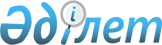 Об определении специализированных мест для организации и проведения мирных собраний, порядка их использования и норм их предельной заполняемости, требований к материально-техническому и организационному обеспечению специализированных мест, а также границ прилегающих территорий, в которых запрещено проведение пикетированияРешение Сырдарьинского районного маслихата Кызылординской области от 24 июня 2020 года № 414. Зарегистрировано Департаментом юстиции Кызылординской области 29 июня 2020 года № 7550
      В соответствии с подпунктами 1) и 2) пункта 2 статьи 8 Закона Республики Казахстан от 25 мая 2020 года "О порядке организации и проведения мирных собраний в Республике Казахстан" Сырдарьинский районный маслихат РЕШИЛ:
      1. Определить специализированные места для организации и проведения мирных собраний, порядок их использования и нормы их предельной заполняемости, требования к материально-техническому и организационному обеспечению специализированных мест, а также границы прилегающих территорий, в которых запрещено проведение пикетирования согласно приложению к настоящему решению.
      2. Признать утратившим силу решение Сырдарьинского районного маслихата от 29 января 2016 года № 372 "Об утверждении Правил мирных собраний, митингов, шествий, пикетов и демонстраций на территории Сырдарьинского района" (зарегистрировано в Реестре государственной регистрации нормативных правовых актов за номером 5380, опубликовано в районной газете "Тіршілік тынысы" от 12 марта 2016 года №19 и 21 апреля 2016 года в информационно-правовой системе "Әділет").
      3. Настоящее решение вводится в действие по истечении десяти календарных дней после дня первого официального опубликования. Специализированные места для организации и проведения мирных собраний, порядок их использования и нормы их предельной заполняемости, требования к материально-техническому и организационному обеспечению специализированных мест, а также границы прилегающих территорий, в которых запрещено проведение пикетирования 1. Специализированные места для организации и проведения мирных собраний и нормы их предельной заполняемости
      1. Определить следующие специализированные места для организации и проведения мирных собраний и нормы их предельной заполняемости на территории Сырдарьинского района:
      1) для организации и проведения собраний, митингов:
      центральный парк, расположенный по улице Бухарбай батыра в поселке Теренозек, норма предельной заполняемости – 300 человек;
      правая часть площади "Тағзым", расположенная по улице Амангельды в поселке Теренозек, норма предельной заполняемости – 200 человек.
      сельский округ Айдарлы, площадь "Тағзым", расположенная по улице М.Ауэзова, норма предельной заполняемости - 30 человек;
      сельский округ Жетиколь, "Центральный парк", расположенный по улице А.Кунанбаева, норма предельной заполняемости - 50 человек;
      сельский округ Амангельди, площадь "Тағзым", расположенная по улице А.Агайдарова, норма предельной заполняемости - 30 человек;
      сельский округ Бесарык, "Центральная аллея", расположенная по улице М.Ауезова, норма предельной заполняемости - 50 человек;
      сельский округ Когалыколь, площадь перед офисом товаришества с ограниченной ответственностью "Жамбыл 2030", расположенная по улице С.Майканова, норма предельной заполняемости - 50 человек;
      сельский округ Ширкейли, площадь "Тағзым", расположенная по улице Ж.Куттыбаева, норма предельной заполняемости - 30 человек;
      сельский округ Н.Ильясова, переулок расположенный на пересечении улиц Д.Кунаева и Н.Ильясова, норма предельной заполняемости - 50 человек;
      сельский округ Шаган, площадь "Тағзым", расположенная по улице Есет би, норма предельной заполняемости - 100 человек;
      сельский округ Инкардария, площадь "Тағзым", расположенная по улице Казыбек би, норма предельной заполняемости - 50 человек;
      сельский округ Акжарма, "Аллея молодежи", расположенная по улице Садык ахун, норма предельной заполняемости - 50 человек;
      сельский округ С. Сейфуллин, "Скверь", расположенный по улице И.Аханова, норма предельной заполняемости - 30 человек;
      сельский округ А.Токмаганбетов, площадь "Демалыс", расположенная по улице А.Кунанбаева, норма предельной заполняемости - 70 человек;
      сельский округ Калжана ахун, площадь "Тағзым", расположенная по улице А.Кунанбаева, норма предельной заполняемости - 30 человек;
      2) для организации и проведения демонстраций, шествий:
      улица Ж.Куттыбаева (от пересечения с улиц Амангельды Иманова и Ж.Куттыбаева до канала Майжарма) норма предельной заполняемости - 300 человек.
      Предполагаемое количество участников мирных собраний не должны превышать нормы предельной заполняемости специализированных мест для организации и проведения мирных собраний.
      2. Запрещается проведение мирных собраний в иных местах, за исключением пикетирования.
      3. Проведение пикетирования запрещается в местах массовых захоронений, на объектах железнодорожного, водного, воздушного и автомобильного транспорта и прилегающих к ним территориях, на территориях, прилегающих к организациям, обеспечивающим обороноспособность, безопасность государства и жизнедеятельность населения, на территориях, прилегающих к резиденциям Президента Республики Казахстан, Первого Президента Республики Казахстан – Елбасы, на территориях, прилегающих к опасным производственным объектам и иным объектам, эксплуатация которых требует соблюдения специальных правил техники безопасности, на магистральных железнодорожных сетях, магистральных трубопроводах, национальной электрической сети, магистральных линиях связи и прилегающих к ним территориях. 2. Порядок использования специализированных мест для организации и проведения мирных собраний
      4. Мирные собрания не могут начинаться ранее 9 часов и заканчиваться позднее 20 часов по местному времени в день проведения мирных собраний. Продолжительность пикетирования не должна превышать 2 часов в день в одном и том же месте у одного и того же объекта, за исключением специализированных мест для организации и проведения мирных собраний.
      5. В случае, если на проведение мирного собрания в одном и том же месте и (или) по одному и тому же маршруту следования либо в одно и то же время одновременно претендует несколько организаторов мирных собраний, очередность использования указанного места определяется акиматом Сырдарьинского района исходя из времени получения им соответствующего уведомления или заявления от организатора мирных собраний.
      6. Не допускается проведение двух и более пикетов в одном и том же месте в одно и то же время у одного и того же объекта, за исключением специализированных мест для организации и проведения мирных собраний.
      7. Организаторыи участники мирных собраний на специализированных местах для организации и проведения мирных собраний должны соблюдать чистоту и поддерживать порядок, не допускать повреждения и разрушения элементов благоустройства (дорог, тротуаров, газонов, малых архитектурных форм, освещения, водоотвода) городов и населенных пунктов, а также обязанности, указанные в пункте 2 статьи 5 и пункте 2 статьи 6 Закона Республики Казахстан от 25 мая 2020 года "О порядке организации и проведения мирных собраний в Республике Казахстан" (далее - Закон).
      8. Органы внутренних дел в пределах своей компетенции обеспечивают при проведении мирных собраний защиту жизни, здоровья, прав и свобод человека и гражданина от противоправных посягательств, охрану общественного порядка, регулирование дорожного движения, пожарную безопасность, пресечение массовых беспорядков и групповых неповиновений. 
      9. Организации здравоохранения в пределах своей компетенции осуществляет при проведении мирных собраний прием больных и оказание медицинской помощи.
      10. Организатору и участникам мирных собраний запрещаются следующие действия:
      1) призывать к нарушению Конституции Республики Казахстан, законов и иных нормативных правовых актов Республики Казахстан, массовым беспорядкам, разжиганию социальной, расовой, национальной, религиозной, сословной и родовой розни, пропагандировать или публично призывать к захвату или удержанию власти, насильственному изменению конституционного строя Республики Казахстан;
      2) совершать действия, которые создают помехи для бесперебойного функционирования транспорта, объектов инфраструктуры, сохранности зеленых насаждений и малых архитектурных форм, иного имущества, а также препятствуют свободному передвижению граждан, не участвующих в мирных собраниях;
      3) препятствовать деятельности государственных органов, организаций, должностных лиц при выполнении ими комплекса мер по защите жизни, здоровья, прав и свобод человека и гражданина, интересов общества и государства, охране общественного порядка и обеспечению общественной безопасности при проведении мирных собраний;
      4) иметь при себе холодное, огнестрельное и иное оружие, а также специально подготовленные или приспособленные предметы (вещества, изделия), которые могут быть использованы против жизни и здоровья людей, для причинения материального ущерба гражданам и собственности юридических лиц;
      5) заниматься распространением и (или) потреблением алкогольной продукции, наркотических средств, психотропных веществ, их аналогов, а также находиться в состоянии алкогольного, наркотического и (или) токсикоманического опьянения;
      6) использовать предметы одежды и (или) иные средства, препятствующие распознаванию лица, за исключением средств индивидуальной защиты, направленных на охрану здоровья;
      7) и другие противоправные действия, за совершение которых предусмотрена установленная действующим законодательством ответственность.
      11. Основаниями для прекращения мирных собраний являются: 
      1) создание реальной угрозы жизни и здоровью граждан, общественному порядку и (или) общественной безопасности, причинение ущерба имуществу, в том числе в результате превышения нормы предельной заполняемости специализированного места для организации и проведения мирных собраний;
      2) разжигание социальной, расовой, национальной, религиозной, сословной и родовой розни, призывы к насильственному свержению конституционного строя Республики Казахстан, посягательству на территориальную целостность Республики Казахстан, а также нарушение других положений Конституции Республики Казахстан, законов и иных нормативных правовых актов Республики Казахстан;
      3) изменение формы проведения мирных собраний;
      4) наступление случаев, указанных в пункте 3 статьи 17 Закона;
      5) отказ организатора от проведения мирного собрания;
      6) истечение времени проведения мирного собрания.
      Представитель акимата Сырдарьинского района в случае принятия решения о прекращении мирных собраний требует от организатора либо участников мирных собраний добровольно прекратить мирные собрания и устанавливает время для выполнения требования о прекращении мирных собраний.
      В случае невыполнения требования о прекращении мирных собраний сотрудники органов внутренних дел принимают необходимые меры по принудительному прекращению мирных собраний в соответствии с законодательством Республики Казахстан.
      12. Решения и действия (бездействие) государственных органов, акимата Сырдарьинского района их должностных лиц могут быть обжалованы в порядке, установленном законами Республики Казахстан. 3. Требования к материально-техническому и организационному обеспечению специализированных мест для организации и проведения мирных собраний
      13. Специализированные места для организации и проведения мирных собраний по возможности должны быть обеспечены установками наружного электрического освещения, точками подключения к электрическим сетям, урнами для мусора, системами видеонаблюдения подключенных к Центрам оперативного управления органов внутренних дел, а также, благоустроенными территориями в соответствии с нормативами в области архитектуры, градостроительства и строительства.
      14. Материально-техническое и организационное обеспечение проведения мирных собраний осуществляется их организатором и участниками за счет собственных средств, а также за счет средств и имущества, собранных и (или) переданных для проведения данных мирных собраний, если настоящим Законом и иными законами Республики Казахстан не установлено иное.
      15. Запрещается финансирование организации и проведение мирных собраний физическими лицами и (или) юридическими лицами, включенными в перечень организаций и лиц, связанных с финансированием распространения оружия массового уничтожения, и (или) в перечень организаций и лиц, связанных с финансированием терроризма и экстремизма, юридическим лицом, деятельность которого приостановлена или запрещена в установленном законом Республики Казахстан порядке, иностранцами, лицами без гражданства и иностранными юридическими лицами.
      16. Запрещается установление юрт, палаток, иных сооружений в специализированных местах для организации и проведения мирных собраний без согласия акимата Сырдарьинского района. 4. Границы прилегающих территорий, в которых запрещено проведение пикетирования
      17. Определить следующие границы прилегающих территорий, в которых запрещено проведение пикетирования:
      1) в 400 метрах от границы территории, прилегающей к месту массовых захоронений;
      2) в 400 метрах от границы территории, прилегающей к объекту железнодорожного, водного, воздушного и автомобильного транспорта;
      3) в 400 метрах от границ территорий, прилегающих к организациям, обеспечивающим обороноспособность, безопасность государства и жизнедеятельность населения;
      4) в 400 метрах от границ территорий, прилегающих к опасным производственным объектам и иным объектам, эксплуатация которых требует соблюдения специальных правил техники безопасности;
      5) в 400 метрах от границы территории, прилегающей к магистральным железнодорожным сетям, магистральным трубопроводам, национальной электрической сети, магистральным линиям связи. 
					© 2012. РГП на ПХВ «Институт законодательства и правовой информации Республики Казахстан» Министерства юстиции Республики Казахстан
				
      Председатель сессии Сырдарьинского районного маслихата

Е. Жақыпов

      Секретарь Сырдарьинского районного маслихата

Е. Әжікенов
приложение к решениюСырдарьинского районного маслихатаот 24 июня 2020 года № 414